МУНИЦИПАЛЬНОЕ БЮДЖЕТНОЕ ОБЩЕОБРАЗОВАТЕЛЬНОЕ УЧРЕЖДЕНИЕ СРЕДНЯЯ ОБЩЕОБРАЗОВАТЕЛЬНАЯ ШКОЛА №16 ИМЕНИ ФЕДОРА ИОСИФОВИЧА КРАВЧЕНКО СЕЛА УНАРОКОВО МУНИЦИПАЛЬНОГО ОБРАЗОВАНИЯ МОСТОВСКИЙ РАЙОН ПРИКАЗ      от ________________                                                               № _____с. УнароковоО назначении ответственного за реализацию антикоррупционной политики в МБОУ СОШ №16 имени Ф.И. Кравченко села Унароково	В соответствии с Федеральным законом от 25 декабря 2008 года №273-ФЗ «О противодействии коррупции», методическими рекомендациями по разработке и принятию организационных мер по предупреждению коррупции от 8 ноября 2013 года, разработанными Министерством труда и социальной защиты Российской Федерации, на основании  постановления администрации муниципального образования Мостовский район от 27.03.2015г. № 523 «Об утверждении Положения об антикоррупционной политике в образовательных организациях и учреждениях образования»п р и к а з ы в а ю:	1.Назначить ответственного за реализацию антикоррупционной политики в МБОУ СОШ №16 имени Ф.И. Кравченко села Унароково председателя профсоюзного комитета, учителя начальных классов Вереневу Елену Васильевну.	2.Ответственной за реализацию антикоррупционной политики Вереневой Елене Васильевне ознакомить под роспись работников школы с содержанием постановления администрации муниципального образования Мостовский район от 27.03.2015г. №523, а также с положением об антикоррупционной политике в образовательных организациях и учреждениях образования.	3.Контроль за выполнением настоящего приказа оставляю за собой.	4.Приказ вступает в силу со дня подписания.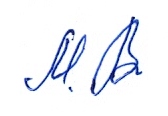 Директор школы                                                                      М.В. Манцызова